Príbeh „Vozík“1. Čítal/a si pozorne? Napíš alebo vyfarbi správnu odpoveď.Kde sa mal Gorazd stretnúť s kamarátom?  v kine 		na klzisku 		na plavárni		v knižnici	Koho stretol Gorazd cestou domov zo školy? pána na vozíku	starú pani s taškami	mamičku		kamarátaPrečo bol pán na vozíku nešťastný?	zablúdil		stratil kľúč	nemohol prejsť pre rozkopanú cestuPrečo nemal invalidný pán vozík s motorčekom?Na úrade nemali pre neho uznanie.    Ešte nebol pýtať na úrade taký vozík.2. Nájdi a spoj nedokončené vety, ktoré k sebe patria. 					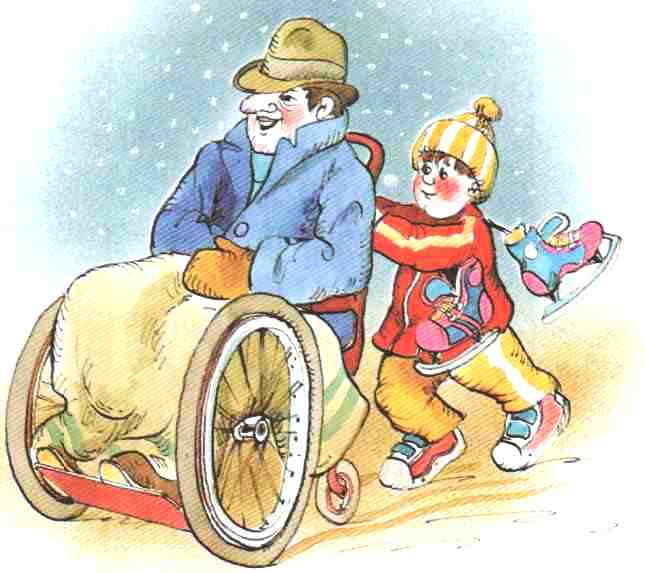 3. Zamysli sa a napíš, dve vety o Gorazdovi._______________________________________________________________________________________________________________Gorazd bol skoro invalid preto, že raza dobre tam dupnúť, aby mu dali vozík.Gorazd poradil ujovi, ako má ísť na úrads mamou v neďalekom dome.Uja na vozíku Gorazd veľmiza kamarátom na klzisko.Invalidný pán býval na kolieskových korčuliach vletel pod auto.Ujo pozval Gorazda narozveselil a rozosmial.Gorazd sa veľmi ponáhľalchutný koláč a šálku čaju.